Орган опеки и попечительства управления по образованию, спорту и туризму Вилейского райисполкома 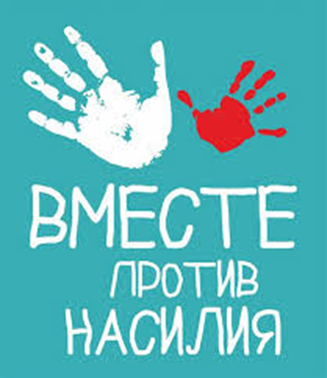 8- 0 1771 - 2-47-18Государственное учреждение образование «Вилейский районный социально – педагогический центр» 8 -0 1771 - 2-43-54Горячая линия ГУВД Мингорисполкома8-017- 229-40-01Городской клинический детский психиатрический диспансер 
г. Минска8-017-246-03-03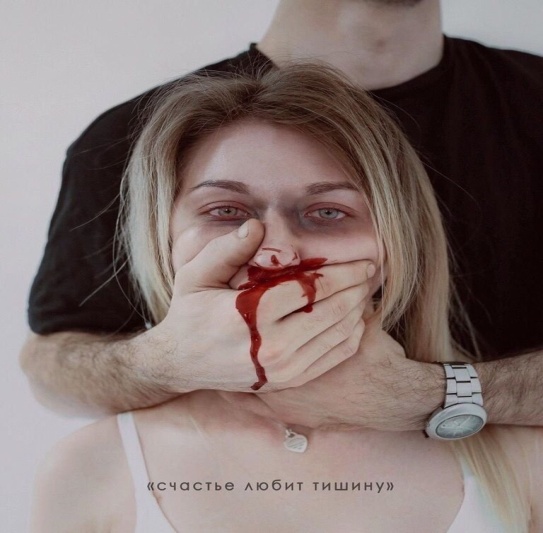 НЕ оставайтесь со своей проблемой наедине!СТОП – НАСИЛИЕ!Куда можно обратитьсяза помощью?Если вашей жизни угрожает опасность, необходимо вызвать милицию.Отдел внутренних дел Вилейского райисполкома      8- 0 1771-  5-48-58Государственное учреждение «Вилейский территориальный центр социального обслуживания населения»   8- 0 1771 - 3-63-17Телефон круглосуточного доступа в «кризисную комнату»8 -0-44- 456-72-34Учреждение здравоохранения «Вилейская центральная районная больница» 8- 0 1771-  5-53-43 Телефон «Доверия» МВД по вопросам домашнего насилия и жестокого обращения с детьми+375 17-218-72-22Городское общественное объединение обращения с детьми
 (ул. Киселева, 25. кв.8)
 «Дети – не для насилия»+375 17-283-13-26Общественное объединение «Белорусская ассоциация молодых христианских женщин» 8 (033) 603-20-32 (время работы с 9.00 до 20.00)Общественное объединение «Радислава»8 -017-280-28-11Контактный телефон прихода Храма Преподобной Марии Египетской в г. Вилейки8 - 01771 -2-48-37